COST ACTION FP1301“Innovative management and multifunctional utilization of traditional coppice forests - an answer to future ecological, economic and social challenges in the European forestry sector (EuroCoppice)”Minutes of the 1ST Management Committee MeetingCOST OfficeAvenue Louise 149,  16 October 2013Minutes Summary 	Chair: Gero Becker (DE) 
Vice-Chair: Raffaele Spinelli (IT)WG1: Definitions and Typology
Leader: Dagnija Lazdiņa (LV) WG2: Ecology and silvicultural management
Leader: Valeriu-Norocel Nicolescu (RO)WG3: Utilization and products
Leader: Natascia Magagnotti (IT)WG4: Services, protection, nature conservation
Leader: WG4 leader (XX)WG5: Coppice forests ownership and governance
Leader: Debbie Bartlett (UK)STSM Manager: Pieter Kofman (DK)Training School Manager: Karl Stampfer (AT)DC Rapporteur: Miodrag Zlatic (RS)
GH institute: Albert-Ludwigs-Universität Freiburg (“University of Freiburg”) (DE)GH FSAC rate: 15%
Financial Rapporteurs: Morgan Vuillermoz (FR) and Piotr Mederski (PL) and as a reserve Indrek Jakobson (EE)
First Grant Period: 1 November 2013 – 31 December 2014WB plan:(Calculation error in initially presented version is corrected in this protocol)1. WelcomeThe participants of the inaugural meeting of COST Action FP1301 were welcomed by the Science Officer for this Action, Melae Langbein, who explained that she would chair the meeting until the election of a chairperson for the Action, which was carried out under agenda item 7.2. Adoption of the agendaThe draft agenda of the meeting as found in Annex 1 was approved without changes or additions by the members of the Management Committee (MC) of FP1301. 3. Status of the COST ActionThe Science Officer presented the status of COST Action FP1301, highlighting the following important dates (as found at (http://www.cost.eu/domains_actions/fps/Actions/FP1301?parties):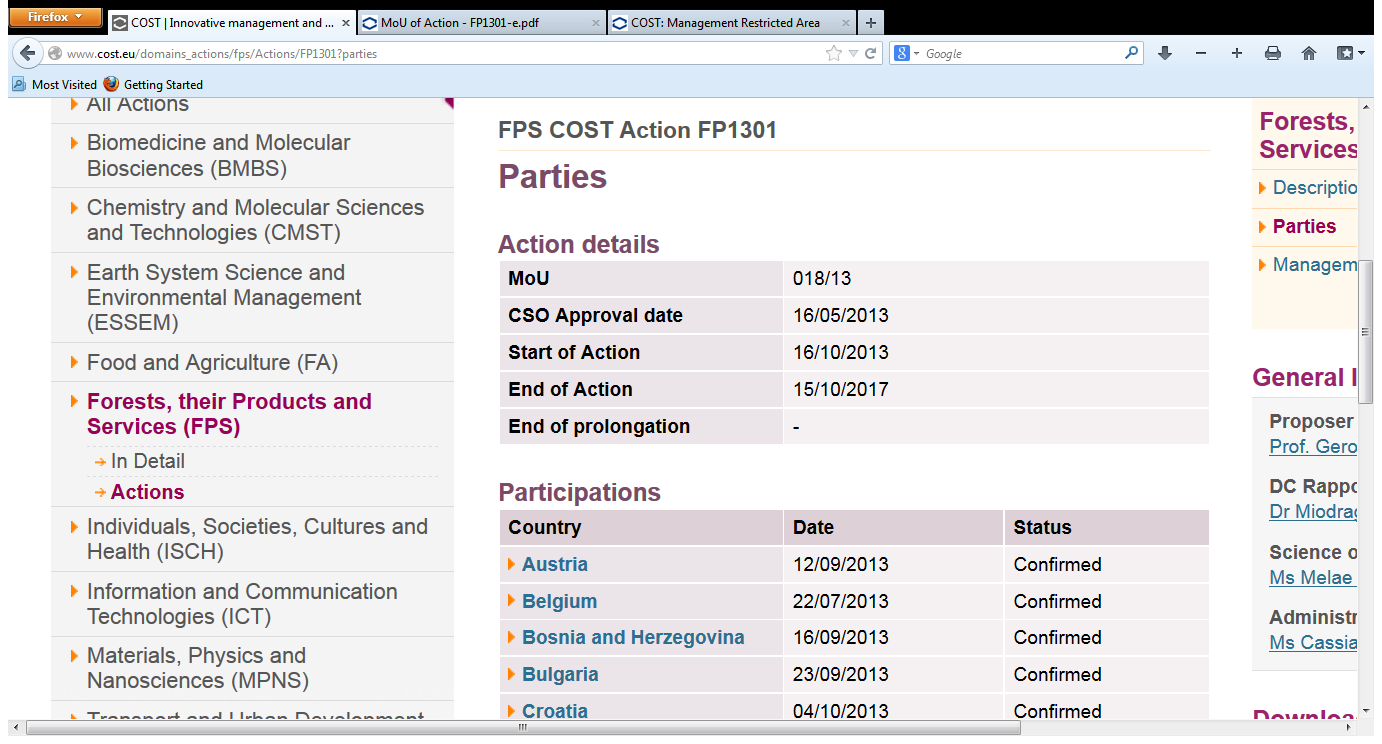 According to the official records of the COST Council secretariat, at the date of the first MC meeting:26 COST countries had accepted the MoU, and0 COST countries had officially indicated the intention to accept the MoU. 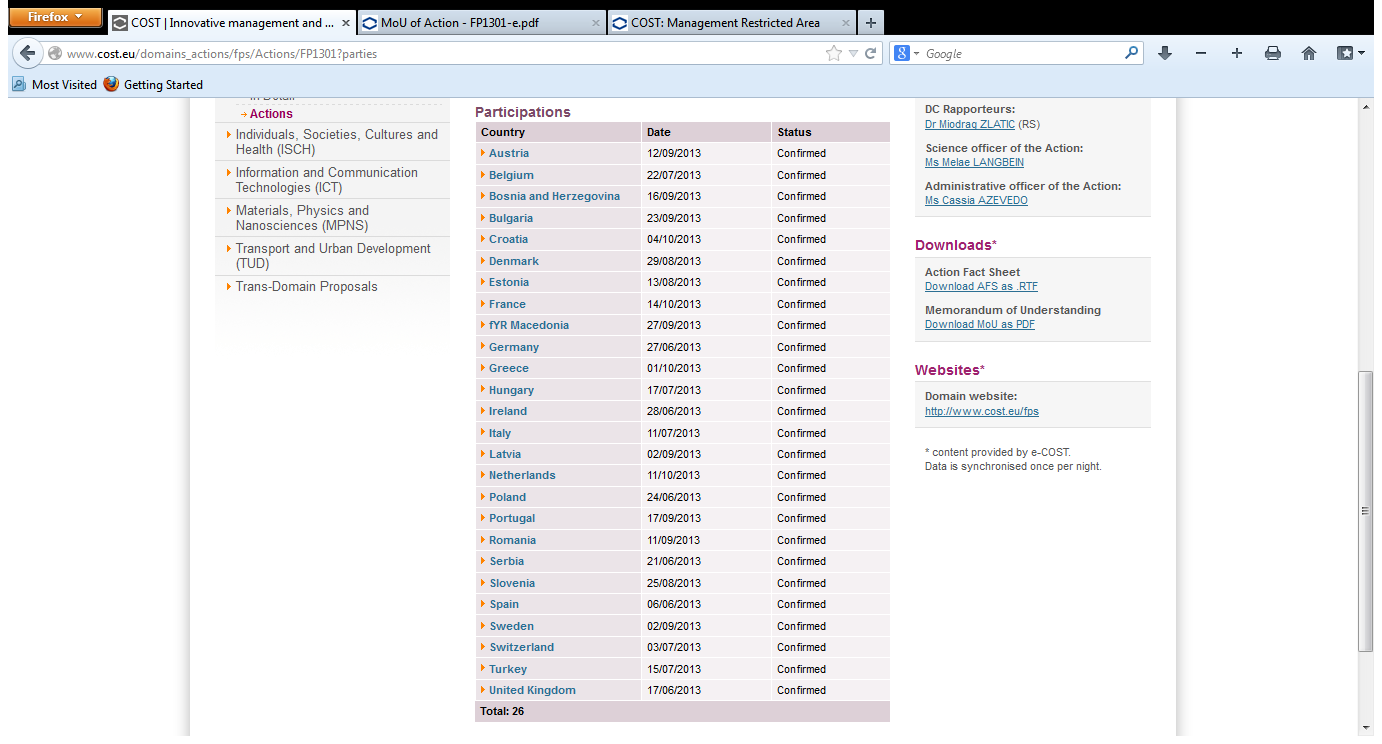 It was recalled that according to the COST rules (specifically COST 4114/13 Article 1) COST countries (including those that have indicated the intention to accept the MoU) may accept the MoU within the twelve month period after the approval by the CSO. Thus COST countries wishing to join FP1301 have until 15 May 2014 to accept the MoU of the Action (see MoU reference under “Action details” above). After this date the approval of the MC of the Action is needed (including for any countries currently listed as “intentions” that do not complete the process of accepting the MoU before this date). One (CZ) of the 19 COST countries listed in the proposal of FP1301 has not yet accepted the MoU or formally indicated the intention to do so. The SO encouraged the Action to make sure that CZ is aware of the deadline by which they should complete the process of accepting the MoU of the Action.COST Action budgets are allocated annually on the basis of the number of Parties having accepted the MoU of the Action and on the Action’s performance as assessed by the Domain Committee and the COST Office. For FP1301:the first Grant Period will run from 1 November 2013 to 31 December 2014, andthe budget for this period will be set according to the number of parties that have accepted the MoU of the Action, thus approximately €167 000 for 26 Parties and an additional 10% for the presence of an institution of a Near Neighbour Country making a total of € 183 700 and adjusted by 14/12 in view of the 14 month first Grant Period for a total of up to € 214 000.4. Presentation of the delegationsA total of 34 participants (see Annex 2) from the following 20 Parties attended the meeting: Austria (AT), Bosnia and Herzegovina (BA), Denmark (DK), Estonia (EE), former Yugoslav Republic of Macedonia (MK), France (FR), Germany (DE), Greece (EL), Hungary (HU), Italy (IT), Latvia (LV), Poland (PL), Portugal (PT), Romania (RO), Serbia (RS), Slovenia (SI), Spain (ES), Sweden (SE), Turkey (TR), United Kingdom (UK). With 20 of the 26 (76%) COST countries having accepted the MoU to date represented at this meeting the quorum of 2/3 required under the COST rules (specifically COST 4114/13 Annex II Article 8) is attained.The COST Office was represented by the Science Officer of the COST Domain on Forests, their Products and Services Melae Langbein and the Administrative Officer for FP1301 Cassia Azevedo. The list of participants in the meeting is presented in Annex 2, their contact details can be found on the COST website at http://www.cost.eu/domains_actions/fps/Actions/FP1301?management. Each participant introduced him/herself and his/her main research interests related to the COST Action. 5. General information on COST mechanism and on the funding of coordination 5.1 General information on COSTThe Science Officer presented to the participants the COST mechanism to promote scientific and technical co-operation in . Relevant information can be found on the COST Website at http://www.cost.eu/download/COST_Overview_July2013.pdf and the presentation is found in Annex 3. The mission of COST is to “strengthen  in scientific and technological research for peaceful purposes through the support of cooperation and interaction between European researchers”. COST’s main characteristics are:“Bottom-up” - no fixed programmes / prioritiesÀ la carte participation -Coordination of national efforts through networkingNetworks based on funded (research) projects 
– national responsibilityOpen to global cooperation in the mutual interestBuilding bridges between research communitiesEnabling agent – focus on Early Stage ResearchersPan-European dimensionScientific scope incl. pre-normative and public utility research & technologies Focus on multidisciplinary cooperation fostering innovation Equal access / Open CallTransparent procedures COST Actions are thus open networks that should aim to be as inclusive as possible. They are not a closed club that is unable or unwilling to accommodate new participants. The key bodies involved in COST were described, including the:CSO (responsible for the governance of COST including the overall strategy and steering, the approval of new Actions, the approval of participation of institutions from non-COST countries (through its executive group, JAF) and the approval of any requests for the prolongation/extension of Actions), Domain Committees (responsible, within their Domain, for assessment of proposals for new Actions, monitoring of ongoing Actions, evaluation of completed Actions, dissemination and exploitation of results of a COST Action and strategic developments in its domain), Management Committees (responsible for supervising and co-ordinating implementation of the Action, ensuring scientific coordination at a national level, managing the Action’s budget, submitting the work and budget plan and the annual Monitoring Progress Report), and Working Groups (a small number of researchers working together comprising MC members or other scientists from the Parties, invited experts / speakers (at workshops / conferences) and members from non-COST country institutions. As described in the COST Strategy (COST 4157/11) COST’s key features are:building capacity by connecting high-quality scientific communities throughout Europe and worldwide;providing networking opportunities for early career investigators;increasing the impact of research on policy makers, regulatory bodies and national decision makers as well as the private sector.5.2 The global dimension of COST The COST International Cooperation Rules (COST 4115/13) outlines the rules regarding the participation of institutions from outside the COST countries. In order to join a COST Action an institution from outside the COST countries must make a specific application. The steps in the process are:MC Chair encodes the institution and applicant’s institution name, country and researcher name and email address into eCOST (using the Chair’s personal login and not the GrantHolder eCOST account login) and eCOST sends an email to the non-COST country institution applicant inviting them to complete an application to join the Action.The applicant completes the online application form, submits the application and sends by email to the MC Chair a “motivation letter”.The MC Chair uploads the “motivation letter” to eCOST, completes the section of the application that requires a description of the benefit to the Action of the institution joining and presses the button to send the application for SO validation.The SO validates the application in eCOST.eCOST then sends the application for approval by the MC, then by the DC, then by JAF. Each body has 2 weeks to register their vote (approve/ reject) the application, any votes not cast are counted as approval.Once the JAF approval step has been completed:The institution appears as an official NNC/ IPC/ Specific Organisation participant in the Action (listed on the Action page on the COST website – see the hyperlink at point 3 of these minutes), and the applicant receives an email from eCOST inviting them to complete their registration as a non-COST country institution participant in the Action. Special provisions apply for funding the participation of researchers from approved institutions from particular groups of countries:The Near Neighbour Countries (Balkan countries (Albania, Montenegro); Mediterranean countries (Algeria, Egypt, Lebanon, Libya, Morocco, The Palestinian Authority, Syria and Tunisia) and Eastern European countries (Armenia, Azerbaijan, Belarus, Georgia, Moldova, Russia and Ukraine) – participants from these countries are eligible for reimbursement by COST;International Partner Countries with a Reciprocal Agreement with COST countries (Argentina, New Zealand, South African)Participants from these countries can apply to their country’s “Reciprocal Agreement implementing agent” for funding to travel to CSOT Action meetings, andParticipants from the COST countries can apply to COST to undertake a “Reciprocal Short Term Scientific Mission (RSTSM)” to visit the participating institution in one of the Reciprocal Agreement countries.All other IPCs and Specific Organisations must finance their own participation in Action activities. The Action can finance, from within the Action budget, a STSM to the approved IPC/ Specific Organisation.Actions are encouraged to add institutions from Near Neighbour countries to the Action and additional budget is available to facilitate this.5.3 Implementation of COST ActionsThe participants were informed about framework within which COST Actions must be implemented. This framework is defined by the following documents:Memorandum of Understanding of the Action (ref. at Section 4)COST Vademecum (Part 1) COST Actions– Instruments for financing of COST Action activities http://www.cost.eu/download/COST_Vademecum_Part_1Rules for Participation in and Implementation of COST Activities (COST 4112/13) http://www.cost.eu/download/st04112.en13.pdf COST Action Management (COST 4114/13) http://www.cost.eu/download/st04114.en13.pdf incl. Annex II “Rules of Procedure for Management Committees”COST International Cooperation rules (COST 4115/13) http://www.cost.eu/download/st04115.en13.pdf Guidelines for Monitoring, Evaluation and Dissemination of Results of COST Actions  (COST doc. 4112/11) http://www.cost.eu/download/COST_doc._4112_11 COST Strategy for Early Stage Researchers (COST 295/09) http://www.consilium.europa.eu/igcpdf/en/09/st00/st00295.en09.pdfCOST Code of Conduct (COST 4160/10) http://www.consilium.europa.eu/igcpdf/en/10/st04/st04160.en10.pdfCOST Action Plan for Inclusiveness and Excellence (COST 4156/12) http://www.cost.eu/download/COST%20Action%20PlanIn particular the participants were informed that COST Action MCs are required to respect a good balance in terms of gender, geography and Early Stage Researchers in the management (specifically in the appointment of Core Group Members) and the conduct (eg allocation of reimbursement places, STSMs, Training School student grants etc) of the Action’s activities. According to the COST rules (specifically section E.4 of the MoU) gender balance and the participation of Early Stage Researchers must be discussed by the MC at each meeting and the key points of the discussion recorded in the minutes of the meeting. The MC must use the standard COST MC Agenda template (downloaded through eCOST by the Grant Holder) as the agenda for all subsequent MC meetings. The minutes of MC meetings should be taken in the same format. 5.4 COST instruments and proceduresThe Administrative Officer described the COST instruments and procedures. The slides of this presentation appear in Annex 4. Detailed instructions for using the Online Travel Reimbursement Request form appear in Annex 5.5.5 Monitoring of the ActionThe participants were informed that according of the COST rules (specifically 4112/11) monitoring running Actions is one of the key tasks of a Domain Committee. The two main ways that the Domain Committee monitors running Actions in its Domain are through the:Appointment of one of the DC Members as a “DC Rapporteur” to the Action to monitor the Action and provide feedback to the DC on its performance, andOrganisation of an Annual Progress Conference at which the Chairs of all running Actions must present. 5.5.1 DC RapporteurAs required under the COST rules (specifically COST 4112/11 §3) the Domain Committee Forests, their Products and Services (DC FPS) has appointed one of its members as the Rapporteur to this Action in order to assist the DC in monitoring the Action over the next four years and in conducting the final evaluation at the end of the four years. The DC Rapporteur for FP1301 is Miodrag Zlatic (RS) email. The Rapporteur must be copied on all correspondence relating to the Action and invited to Action meetings. The Rapporteur may not participate actively in the Action’s activities (eg the Rapporteur may not be a Local organiser, a scientific presenter, a Trainer, a Trainee, a STSM Host or Recipient etc) as this would be a conflict with the Rapporteur’s monitoring duties. Any such participation by the Rapporteur would be a breach of the COST Code of Conduct. 5.5.2 Annual Progress ConferenceThe participants were informed that as required under the COST rules (specifically COST 4113/11) a FPS Domain Annual Progress Conference (APC) is held each year (usually in early March). The APC is organised in accordance with the COST Guidelines for the organisation of the Annual Progress Conference (APC) (COST 4113/11). FPS Action Chairs will be advised in each September/ October of the documents that must be submitted for the APC and when these documents must be submitted (usually in the following January). Currently the documents that must be submitted are:Action Brochure (by all Actions)Action Monitoring Progress Report (by Actions running for longer than 6 months at the time of the APC)Action Presentation (by all Actions but different templates for Actions running for more than and less than 6 months at the time of the APC).At each Annual Progress conference the DC Members and Actions Chairs will be provided with an overview of each Actions: average participant reimbursement, andbudget % spent on each of the CGS expenditure categories: (meetings (both participant reimbursements and local organiser support grants), STSMs, Training Schools, Dissemination and FSACand this information will be used by the DC and the COST Office in assessing the efficiency and strategic orientation of the Action’s financial management for the purposes of determining the performance-related adjustment to the Action budget.5.6 Ending the ActionThe MC was informed that ending Actions must:Complete the Action section of the Final Evaluation Report (> 1 month before end of Action/ Final Conference) Organise a “final conference” (see below)Update the Action brochure (focusing on outcomes and impacts and using the past tense)Ending Actions may also produce a final publication (eg book) funded by COST (outside Action budget).In particular the MC was informed that the purpose of the Action’s “Final Conference” is to disseminate Action’s outcomes and impacts and facilitate evaluation of the Action. Therefore the Action’s final conference is not a standard “scientific conference” with a programme of “invited expert” speakers from outside the Action. The MC was reminded that the requirements of ending Actions may change over the life of the Action and revisions will be communicated as the Action approaches its end.6. Agreement on the internal rules of procedure for the Management Committee of the COST Action.The MC adopted as its rules of procedure the Rules of Procedure for Management Committee (COST 4114/11 Annex II). 7. Election of the Chair and Vice-Chair Recalling that according to the COST rules (specifically COST Action Management (COST 4114/11) Annex II: “Rules of procedure for Management Committee” Article 7) “The MC shall appoint from among its members representing Parties or European bodies, by a simple majority vote, a Chair and a Vice-Chair for the duration of the Action” the Science Officer invited volunteers or nominations for each position. The MC elected the following MC Members as Chair and Vice Chair of the Action:Chair – Gero Becker (DE) gero.becker@fobawi.uni-freiburg.deVice Chair – Raffaele Spinelli (IT) spinelli@ivalsa.cnr.it 8. Selection of the Grant Holder and Financial Rapporteur(s)The MC appointed Albert-Ludwigs-Universität Freiburg (“University of Freiburg”) (DE) as the Grant Holder for the Action, represented in the Management Committee by the institution’s Scientific Representative (Gero Becker (gero.becker@fobawi.uni-freiburg.de)).The MC agreed that the Grant Holder will be entitled to claim 15% of the Action’s scientific expenditure as the Grant Holder’s Financial & Scientific Administration and Coordination (“FSAC”) fee. The Grant Holder Scientific Representative confirmed that the Grant Holder will respect the COST rules with regard to flat rates when making participant reimbursements.  The MC appointed the following two Financial Rapporteurs (the role of the Financial Rapporteurs is described in the COST Vademecum (Part B) Grant System): Morgan Vuillermoz (FR) morgan.vuillermoz@fcba.fr, Piotr Mederski (PL) piotr.mederski@up.poznan.pl. The MC also appointed a reserve Financial Rapporteur (Indrek Jakobson (EE) indrek.jakobson@eramets.ee) to replace one of the Financial Rapporteurs in the case of leaving the Action or having a conflict of interest in any Grant PeriodThe template that Financial Rapporteurs must use in assessing the Action’s Yearly Financial Reports is http://www.cost.eu/download/financial_rapporteur_template. 9. Working plan for the implementation of the COST Action (based on the Memorandum of Understanding): 9.1	Objectives and working programmeThe objectives of the Action are outlined in the Memorandum of Understanding (MoU) (reference at point 4 of these minutes). The newly elected Chair, Gero Becker (DE) presented a summary of the Action background on Coppice Forest Management (CFM). This presentation appears in Annex 6.According to the MoU the main objective of the Action is to understand, to raise awareness for, stimulate research & development and promote Coppice Forest Management (CFM) to meet specific actual and further needs of (rural) societies on a European level9.2	Working method - organisation and managementIt was agreed that, as per the MoU of the Action, the Action will be carried out mainly through 4 Working Groups: WG1: Definitions and Typology, WG2: Ecology and silvicultural management, WG3: Utilization and products and WG4: Services, protection, nature conservation. The Action will also function through Short Term Scientific Missions (STMS). All 4 Working Groups will address the relevant key areas as described in the MoU. The Management Committee agreed that the Working Groups must cooperate as closely as possible to ensure the necessary flow of information.9.2.1	Working Group LeadersAfter a comprehensive discussion the following structures and responsibilities were agreed upon:Working Group 1: Definitions and Typology	Leader: 		Dagnija Lazdiņa (LV) dagnija.lazdina@silava.lv 	 Vice Leader:		Pieter Kofman (DK) pdkofman@gmail.com	Key tasks/ activities: XXXXXXXXXXWorking Group 2: Ecology and silvicultural management	Leader: 		Valeriu-Norocel Nicolescu (RO) nvnicolescu@unitbv.ro	 Vice Leader:		Halil Baris Ozel (TR) halilbarisozel@yahoo.com 	Key tasks/ activities: XXXXXXXXXXWorking Group 3: Utilization and products	Leader: 		Natascia Magagnotti (IT) magagnotti@ivalsa.cnr.it 	Vice Leader:		Janine Schweier (DE) Janine.schweier@fobawi.uni-freiburg.de	Key tasks/ activities: XXXXXXXXXXWorking Group 4: Services, protection, nature conservation	Leader: 		To be led by the Leaders of WG2 under the umbrella of “forest management” and reviewed in the future whether it needs separate leadership in the future. 	Key tasks/ activities: XXXXXXXXXXWorking Group 5: Coppice forests ownership and governance	Leader: 	Debbie Bartlett (UK) D.Bartlett@greenwich.ac.uk 	Vice Leader	PT new MC Substitute?	Key tasks/ activities: XXXXXXXXXXIt was decided that WG members would be appointed as follows: by 15 November each country’s MC Members will inform the WG Leaders cc Action Chair of their country’s representatives for each WG.9.2.2	Short Term Scientific Missions (STSMs)The MC appointed Pieter Kofman (DK) as the STSM Manager who will receive applications and Vice Manager Enrico Marchi (IT). Applications will be assessed by the Core Group (with the exception of anyone whose institute is involved as applicant or host in any application).The MC agreed that all MC members should encourage, in particular, Early Stage Researchers, to participate in the scheme. It was agreed during the MC meeting that the applications for STSM should be assessed on an open/ as received basis. It was emphasised that the complete application file (as described in the COST Vademecum), including MC approval, must be received by the Grant Holder at least six weeks before the start date of the proposed STSM. Applications can only be submitted by using the on-line registration tool (www.cost.eu/stsm) described in COST Vademecum and forwarding the necessary documents to the Chair and STSM Coordinator.In addition the Management Committee appointed a Training School Manager Karl Stampfer (AT) and Training School Vice-Manager Morgan Vuillermoz (FR).9.2.3	Core GroupIn accordance with the existing COST rules the MC has set up a Core Group consisting of the Chair, Vice-Chair, the five Working Group Leaders and the STSM Manager and Training School Manager. 9.2.4	Action website To facilitate communication between the members of the Action and to promote distribution of information on the research activities relevant to the Action the MC agreed that the Grant Holder institution should manage and maintain the Website for this Action on its server as part of the Grant Holder activities. As soon as this website is established the Grant Holder will send the address of the Action website to the COST Office (fps@cost.eu) so that a link to the site can be established from the Action page (see point 3 of the minutes) on the COST website.10. Budget planThe COST Office reiterated that the Aciton’s priority should be to make efficient arrangements that maximise the number of participants able to be reimbursed within the available budget. The MC decided that the budget for the first Grant Period should be allocated as follows:The MC decided that MC Members will have two weeks in which to accept/ decline the eCOST invitation for Action activities. Any invitations not accepted/declined after two weeks can be cancelled by the Grant Holder and reallocated to other participants that would like to attend the meeting. The MC also decided that participants must hand in their reimbursement claims as soon as possible and certainly within a maximum of 3 months.11. Place and date of next meeting11.1 Next meetingThe MC decided that the next meeting of the Action would be:11.2 Long-term planningThe Action established the following long-term planning12. AOB12.1 Approval of requests from institutions from Near Neighbour Countries, International Partner Countries and Specific Organisations to join the ActionThe MC approved the following the following institutions from Near Neighbour Countries, International Partner Countries and Specific Organisations to join the Action:From proposal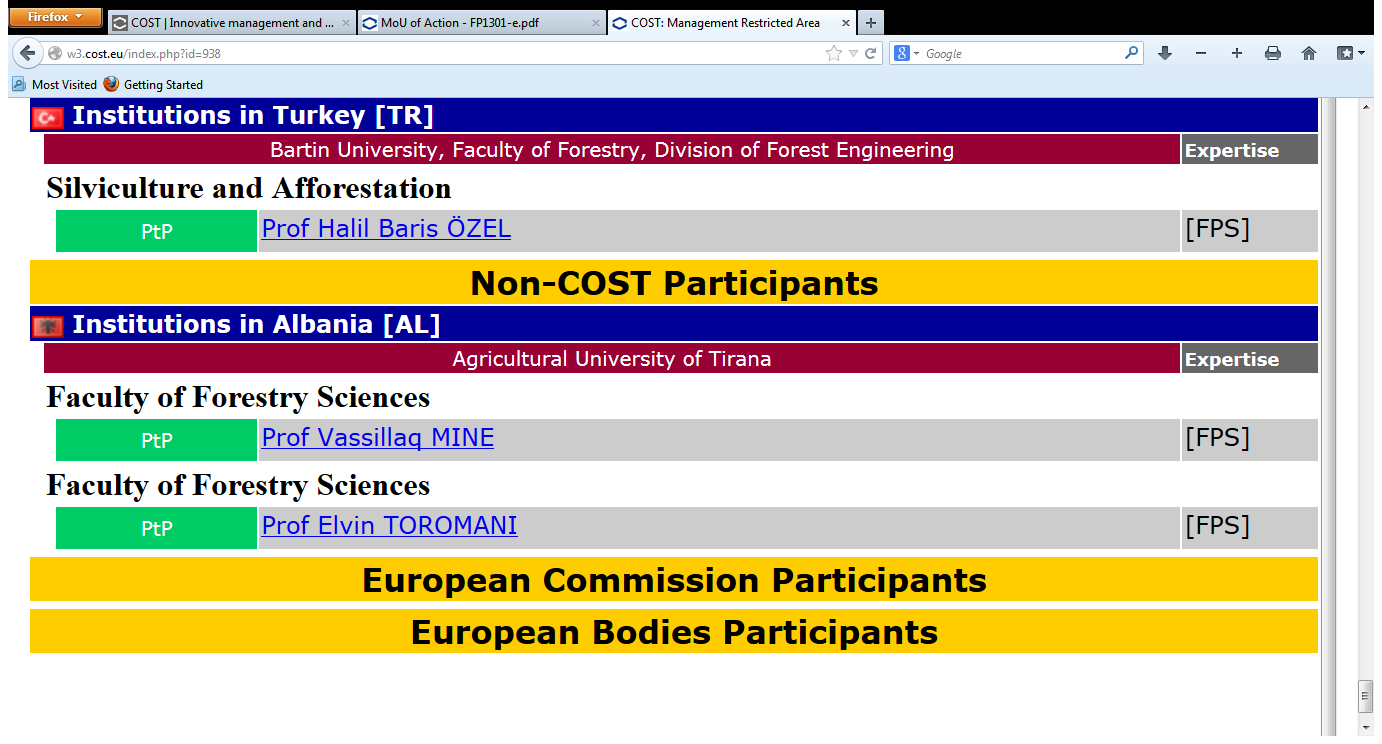 New applications not included in proposal (NNC/ IPC/ Specific Organisations) (subject to completion of the necessary documentation and approval by DC FPS and JAF where necessary):12.2 Interaction with other COST Actions (or European Projects)The MC identified the following COST Actions (and European projects) as relevant to the Action and anticipated connecting with them in the following ways:Some participants complained that they were unable to get accommodation for less than 120 EUR per night, even at the hotels on the list provided by the COST Office (http://www.cost.eu/module/download/35812). The hotels on the list stated that no rooms were available at the COST agreed rates at the participants were instead given rooms at a higher rate. The participants requested that the COST hotel list is more transparent regarding the number of rooms available at the COST rate at each hotel and that more rooms are available close to the COST Office at rates that are covered by the COST accommodation reimbursement rate. 13. ClosingThe meeting closed at 16:15. ANNEXESAnnex 1: AgendaAnnex 2: Attendance ListAnnex 3: Presentation of Science OfficerAnnex 4: AO presentation on COST instruments and proceduresAnnex 5: Instructions for accepting invitation and downloading reimbursement formAnnex 6: Presentation of Chair of the Management CommitteeSTSMs28 000 €Meetings 118 500 €Training School21 890 €Dissemination5 000 €Scientific Expenditure173 390 €FSAC26 009 €Budget199 399 €STSMs28000 €Meetings 118500 €Training School21890 €Dissemination5000 €Scientific Expenditure173390 €Grant Holder26009 €Budget199399 €DateEventLocationJustificationEnd of February 2014 (to be confirmed)“Eurocoppice” conferenceFlorence, ITDuring the period when coppices are being managed in IT and avoiding conflicting with other events.DateEventLocationJustificationOct/ Nov 2014 (to be confirmed)MC-WG meetingUKTo keep the continuity of Action activitiesfirst half of July 2014Training School on Silviculture and Forest Management/ Protection/ BiodiversitySarajevo, BADemonstration plots are available hereInstitutionCountryNameEmail addressCOST Action/ European projectWay(s) that FP1301 will connect with itGero Becker (DE) ChairCOST Action FP1301Melae LangbeinScience OfficerForests, their Products and Services